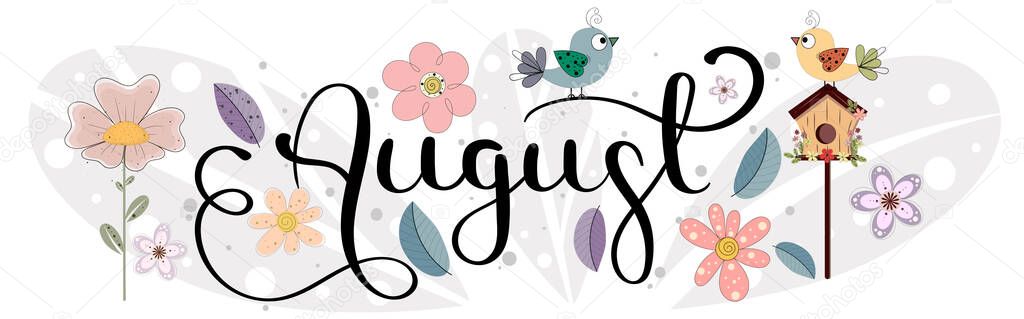 SundayMondayTuesdayWednesdayThursdayFridaySaturday123456CELEBRATE RECOVERY5:30 Meal6:00 Worship7:00 Small GroupKaleb Gilmore78910111213First Sunday Fellowship 10:00 a.m.Luke CaporossiM/M David OwenKelli WomackLuke BaileyM/M Terry RushingCELEBRATE RECOVERY5:30 Meal6:00 Worship7:00 Small Group14151617181920Womack Connect Group 5:00 p.m.Linda GoedersCELEBRATE RECOVERY5:30 Meal6:00 Worship7:00 Small GroupCarolanne Kennedy21222324252627Thomas Connect Group 5:00 p.m.Myka McMillanWednesday Night 5:45 p.m. - Dinner6:15 p.m. -  Odyssey (K-5th)Student Ministry Worship6:30 p.m. - Adult ClassesCELEBRATE RECOVERY5:30 Meal6:00 Worship7:00 Small GroupWomen’s Connect Group 6:00 p.m.Bobby ClarkSherry Thomas28293031Vickie MaederJaron PaxtonWednesday Night 5:45 p.m. - Dinner6:15 p.m. -  Odyssey (K-5th)Student Ministry Worship6:30 p.m. -  Adult Classes Ann Haynes